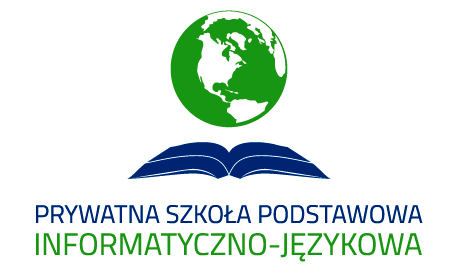 WYKAZ PODRĘCZNIKÓW NA ROK SZKOLNY 2022/2023
KLASA ILp.Rodzaj zajęćedukacyjnychTytuł podręcznika,autor, wydawnictwo1edukacja wczesnoszkolna– PAKIET
ZAPEWNIA SZKOŁAElementarz odkrywców – seria dla kl. I Praca zbiorowa: Monika Gromek, Grażyna Kilbach,
Ewa Hryszkiewicz, Małgorzata Ogrodowczyk, Barbara Stępień
Wyd. Nowa Era2język angielski 
ZAPEWNIA SZKOŁATiger 1 książka i ćwiczenia, Carol Read, Mark Ormerod, Magdalena Kondro, Macmillan 3Drugi język obcy nowożytnyZAKUPUJĄ RODZICEPodany zostanie do wiadomości na początku września4religia rzymskokatolickaZAKUPUJĄ RODZICE„Żyjemy w Bożym świecie” – podręcznik do religii dla klasy I szkoły podstawowej.Autorzy: Elżbieta Kondrak i inniWydawnictwo Jedność, Kielce 20155religia prawosławna
ZAKUPUJĄ RODZICE„Bóg, świat i ja” podręcznik i ćwiczeniaAutorzy : A. Busłowski, L. BusłowskaWarszawska Metropolia Prawosławna6etykaKARTY PRACY Z PODRĘCZNIKA ZAPEWNIA SZKOŁA„ Chcemy być lepsi”  Podręcznik i program nauczania do klasy I, II, III szkoły podstawowejMarek GorczykWydawnictwo Siedmioróg